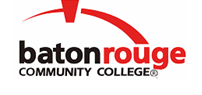 Baton Rouge Community CollegeAcademic Affairs Master SyllabusDate Approved:	1 September 2020Term and Year of Implementation:	Fall 2020Course Title:	Organizational LeadershipBRCC Course Rubric:	MANG 2263Previous Course Rubric:	MANG 226Lecture Hours per week-Lab Hours per week-Credit Hours:	3-0-3Per semester:  Lecture Hours-Lab Hours-Instructional Contact Hours:	45-0-45Louisiana Common Course Number:	     CIP Code:	52.1003Course Description:	Introduces students to concepts and practices of leadership that are effective in civic, professional, business and political organizations. Using theories, real-life applications, and skill development, the course aims to help leaders and potential leaders better envision their organizations’ purposes and better organize members for effective action.Prerequisites:		BUSN 1003 (or BUSN 110) with a grade of C or betterCo-requisites:		NoneSuggested Enrollment Cap:	30Learning Outcomes.  Upon successful completion of this course, the students will be able to:1.	Define leadership.2.	Identify universal traits of effective leaders.3.	Explain the role of ethics and values in organizational leadership.4.	Analyze major behavioral and contingency theories of leadership.5.	Analyze major theories on leader-follower relations.6.	Distinguish between charismatic and transformational leadership.7.	Analyze a leader’s role in shaping organizational culture.8.	Describe the role of strategic leadership in an organization.9.	Identify key elements of crisis and change management in an organization.Assessment Measures.  Assessment of all learning outcomes will be measured using the following methods:1.	Homework, projects, presentations, and/or class work2.	Exams and/or quizzes3.	Common questions will be administered by all sections of the course at the end of the semester assessing the student's knowledge of the learning outcomes4.	4.	The set of common questions will cover all of the learning outcomes. If the set of common questions is included as part of the final exam, this portion of the exam may, at the instructor’s option, be used or not in determining the grade on the final exam.Information to be included on the Instructor’s Course Syllabi:Disability Statement:  Baton Rouge Community College seeks to meet the needs of its students in many ways.  See the Office of Disability Services to receive suggestions for disability statements that should be included in each syllabus.Grading: The College grading policy should be included in the course syllabus.  Any special practices should also go here.  This should include the instructor’s and/or the department’s policy for make-up work.  For example in a speech course, “Speeches not given on due date will receive no grade higher than a sixty” or “Make-up work will not be accepted after the last day of class”.Attendance Policy:  Include the overall attendance policy of the college.  Instructors may want to add additional information in individual syllabi to meet the needs of their courses.General Policies: Instructors’ policy on the use of things such as beepers and cell phones and/or hand held programmable calculators should be covered in this section.Cheating and Plagiarism:  This must be included in all syllabi and should include the penalties for incidents in a given class.  Students should have a clear idea of what constitutes cheating in a given course.Safety Concerns:  In some courses, this may be a major issue.  For example, “No student will be allowed in the lab without safety glasses”.  General statements such as, “Items that may be harmful to one’s self or others should not be brought to class”.Library/ Learning Resources:  Since the development of the total person is part of our mission, assignments in the library and/or the Learning Resources Center should be included to assist students in enhancing skills and in using resources.  Students should be encouraged to use the library for reading enjoyment as part of lifelong learning.Expanded Course Outline:I.	Leadershipa.	What is leadershipb.	Major leadership theory paradigmsII.	Leadership Traitsa.	Personality traits and leadershipb.	Personality profile of effective leadersIII.	Ethical Leadershipa.	Values, ethics, moralsb.	Role of ethics and values in organizational leadershipc.	Guide to ethical behaviorIV.	Leadership Behaviora.	Leadership Stylesb.	Leadership Gridc.	Leadership and Motivation TheoriesV.	Contingency Leadership Theoriesa.	Contingency leadership theories and modelsb.	Leadership continuum theory and modelc.	Path-Goal Leadership Theory and Modeld.	Normative Leadership Theory and Model VI.	Leader-Follower Relationsa.	Dyadic Theoryb.	Leader-Member Exchange Theoryc.	FollowershipVII.	Charismatic and Transformational Leadershipa.	Charismatic leadershipb.	Transformational Leadershipc.	Servant LeadershipVIII.	Leadership of Culture and Diversitya.	Organizational Culture and Leadershipb.	Understanding Global Cultural DifferenceIX.	Strategic Leadership and Managing Changea.	Strategic Leadershipb.	Crisis Leadershipc.	Leading Change